ПРОЕКТ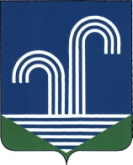 СОВЕТ БРАТКОВСКОГО СЕЛЬСКОГО ПОСЕЛЕНИЯКОРЕНОВСКОГО РАЙОНАРЕШЕНИЕот  декабря 2022 года									№ с. БратковскоеО проекте бюджета Братковского сельского поселения Кореновского района на 2023 год и плановый период 2024 и 2025 годовСовет Братковского сельского поселения Кореновского района р е ш и л:1. Утвердить основные характеристики бюджета Братковского сельского поселения Кореновского района (далее по тексту – местный бюджет) на 2023  год :1) общий объем доходов в сумме  11775,3 тыс. рублей;2) общий объем расходов в сумме  11775,3 тыс. рублей;3) общий объем бюджетных ассигнований, направляемых на исполнение публичных нормативных обязательств, в сумме 162,0  тыс. рублей; 4) резервный фонд администрации Братковского сельского поселения Кореновского района  в сумме 10,0 тыс. рублей;5) общий объем межбюджетных трансфертов, получаемых от других бюджетов бюджетной системы Российской Федерации в сумме 2875,3 тыс. рублей;6) общий объем межбюджетных трансфертов, предоставляемых бюджету муниципального образования Кореновский район в сумме 154,3 тыс. рублей;7) верхний предел муниципального внутреннего долга Братковского сельского поселения Кореновского района на 1 января 2023 года в сумме 0,0 тыс. рублей, в том числе верхний предел долга по муниципальным гарантиям Братковского сельского поселения Кореновского района в сумме 0,0 тыс. рублей;8) объем бюджетных ассигнований дорожного фонда Братковского сельского поселения Кореновского района на 2023 год  в сумме 1264,0 тыс. рублей.2. Утвердить основные характеристики бюджета Братковского сельского поселения Кореновского района (далее по тексту – местный бюджет) на плановый период 2024 и 2025 годов :1) общий объем доходов на 2024 год  в сумме  11101,5 тыс. рублей и на 2025 год в сумме 11158,2 тыс.рублей;2) общий объем расходов на 2024 год  в сумме  11101,5 тыс. рублей и на 2025 год в сумме 11158,2 тыс.рублей;3) общий объем бюджетных ассигнований, направляемых на исполнение публичных нормативных обязательств в 2024 и 2025 годах, в сумме 169,0  тыс. рублей; 4) резервный фонд администрации Братковского сельского поселения Кореновского района  в 2024 и 2025 годах в сумме 10,0 тыс. рублей;5) общий объем межбюджетных трансфертов, получаемых от других бюджетов бюджетной системы Российской Федерации в 2024 годув сумме 2094,5 тыс.рублей, в 2025 году  сумме 2092,2 тыс. рублей;6) общий объем межбюджетных трансфертов, предоставляемых бюджету муниципального образования Кореновский районв 2024 и 2025 годах в сумме 154,3 тыс. рублей;7) верхний предел муниципального внутреннего долга Братковского сельского поселения Кореновского района на 1 января 2024 года в сумме 0,0 тыс. рублей, в том числе верхний предел долга по муниципальным гарантиям Братковского сельского поселения Кореновского района в сумме 0,0 тыс. рублей, на 1 января 2025 года в сумме 0,0 тыс. рублей, в том числе верхний предел долга по муниципальным гарантиям Братковского сельского поселения Кореновского района в сумме 0,0 тыс. рублей;8) объем бюджетных ассигнований дорожного фонда Братковского сельского поселения Кореновского района на 2024-2025 года  в сумме 1315,0 тыс. рублей.          3. Предоставить право главным администраторам  доходов и источников финансирования дефицита местного бюджета в случаях, установленных бюджетным законодательством Российской Федерации, в установленном порядке:	осуществлять возврат не использованных по состоянию на 1 января 2023года, на 1 января 2024 года и 1 января 2025 года года остатков субсидий, субвенций и иных межбюджетных трансфертов, имеющих целевое назначение, прошлых лет, в краевой бюджет без внесения изменений в настоящее решение. 4. Утвердить объем поступлений доходов в местный бюджет на 2023 год в суммах согласно приложению № 1 к настоящему решению, на 2024 и                         2025 годы согласно приложению № 2 к настоящему решению.5. Утвердить распределение бюджетных ассигнований местного бюджета по разделам и подразделам классификации расходов бюджетов на 2023 год согласно приложению № 3 к настоящему решению, на 2024 и                         2025 годы согласно приложению № 4 к настоящему решению. 6.Утвердить распределение бюджетных ассигнований по целевым статьям (муниципальным программ и непрограммным направлениям деятельности), группам видов расходов классификации расходов бюджета на 2023 год согласно приложению № 5 к настоящему решению, на 2024 и                         2025 годы согласно приложению № 6 к настоящему решению.7. Утвердить ведомственную структуру расходов местного бюджета на 2023 год согласно приложению № 7 к настоящему решению, на 2024 и                         2025 годы согласно приложению № 8 к настоящему решению. 8. Утвердить источники внутреннего финансирования дефицита бюджета поселения, перечень статей и видов источников финансирования дефицита бюджета на 2023 год согласно приложению № 9 к настоящему решению, на 2024 и 2025 годы согласно приложению № 10 к настоящему решению.9.  В соответствии со статьей 35 Бюджетного кодекса Российской Федерации при наличии кассового разрыва допустимо отвлечение временно свободных средств, выделенных из краевого бюджета на расходы бюджета поселения, с обязательным последующим восстановлением в течение текущего финансового года.10. Установить, что предоставление субсидий юридическим лицам (за исключением субсидий муниципальным учреждениям), индивидуальным предпринимателям, физическим лицам - производителям товаров, работ услуг осуществляется в пределах бюджетных ассигнований и в случаях, предусмотренных ведомственной структурой расходов местного бюджета на 2023 год по соответствующим целевым статьям и виду расходов согласно приложению № 7 к настоящему решению, в порядке, предусмотренном принимаемыми в соответствии с настоящим  решением нормативными  правовыми актами местной администрации Братковского сельского поселения Кореновского района, на 2024 и 2025 годы по соответствующим целевым статьям и группам видов расходов согласно приложению № 8  к настоящему решению.11. Установить, что субсидии некоммерческим организациям, не являющимся казенными учреждениями, в соответствии со статьей 78.1 Бюджетного кодекса Российской Федерации предоставляются в пределах бюджетных ассигнований и в случаях, предусмотренных приложением № 7 и № 8 к настоящему решению, в порядке, установленном  нормативными  правовыми актами администрации Братковского сельского поселения Кореновского района.12. Установить, что администрация Братковского сельского поселения Кореновского района не вправе принимать решения, приводящие к увеличению  штатной численности муниципальных служащих, за исключением случаев принятия решений о наделении исполнительно – распорядительного органа  администрации Братковского сельского поселения Кореновского района дополнительными функциями, требующими увеличения штатной численности.13.Увеличить размеры должностных окладов выборных должностных лиц, осуществляющих свои полномочия на постоянной основе, муниципальных служащих в соответствии с присвоенными им классными чинами и работников, замещающих должности, не являющиеся должностями муниципальной службы администрации Братковского сельского поселения  с 1 октября 2023 года на 4,0 процента. 14. Произвести   повышение   фондов оплаты труда (месячных должностных окладов) работников муниципальных  бюджетных учреждений Братковского сельского поселения Кореноского района в пределах фонда оплаты труда с 1 октября 2023 года на 4,0 процента. 15. Произвести   повышение   фондов оплаты труда (месячных должностных окладов) работников казенных  учреждений Братковского сельского поселения  в пределах фонда оплаты труда с 1 октября 2023 года на 4,0 процента. 16. Утвердить программу муниципальных внутренних заимствований администрации Братковского сельского поселения Кореновского района на 2023 год согласно приложению № 11, к настоящему решению, на 2024 и                         2025 годы согласно приложению № 12 к настоящему решению. 17. Утвердить программу муниципальных внешних заимствований администрации Братковского сельского поселения Кореновского района на 2023год согласно приложению № 13 к настоящему решению, на 2024 и                         2025 годы согласно приложению № 14 к настоящему решению.18.Установить предельный объем муниципального долга администрации Братковского сельского поселения Кореновского района на 01.01.2023 года в сумме 0,00 тыс. рублей и на 2024 и 2025 года в сумме 0,00 тыс.руб 18.1 Установить предельный объем расходов на обслуживание муниципального внутреннего долга администрации Братковского сельского поселения Кореновского района на 2023 год  в сумме 0,00 тыс. рублей, на 2024 и 2025 года в сумме 0,00 тыс.руб             18.2 Принять обязательства по возможности привлекать в бюджет Братковского сельского поселения Кореновского райна кредитов от кредитных организаций исключительно по ставкам на уровне не более чем уровень ключевой ставки, установленный Центральным банком Российской Федерации, увеличенный на 1 процент годовых.19. Утвердить программу муниципальных гарантий администрации Братковского сельского поселения Кореновского района в валюте Российской Федерации на 2023 год согласно приложению № 15 , и плановый период 2024 и 2025 годов согласно приложению № 16 к настоящему решению.20. Утвердить программу муниципальных гарантий администрации Братковского сельского поселения Кореновского района в валюте иностранной валюте на 2023 год согласно приложению № 17, и плановый период 2024 и 2025 годов согласно приложению № 18 к настоящему решению.         21. Установить в соответствии с пунктом 3 статьи 217  Бюджетного кодекса Российской Федерации следующие основания для внесения  изменений в показатели сводной бюджетной росписи местного бюджета без внесения изменений в настоящее решение, связанные с особенностями исполнения местного бюджета:1) изменение наименования главного распорядителя бюджетных средств и (или) изменение структуры органов местного самоуправления поселения;2) внесение изменений в целевые программы в части изменения мероприятий целевой программы, распределения и (или) перераспределения средств бюджета между мероприятиями целевой программы, включая изменение кодов бюджетной классификации в связи с указанным изменением и (или) перераспределением средств местного бюджета, в установленном порядке;3) направление не использованных  межбюджетных трансфертов, полученных в форме субвенций и субсидий из краевого бюджета, на цели, соответствующие условиям получения, либо на возврат в доход краевого, районного бюджета;4) перераспределение бюджетных ассигнований между кодами классификации расходов бюджета Братковского сельского поселения для финансового обеспечения непредвиденных расходов, связанных с ликвидацией последствий стихийных бедствий и других чрезвычайных ситуаций, в соответствии с нормативным правовым актом высшего исполнительного органа государственной власти Краснодарского края;5) перераспределение бюджетных ассигнований в пределах предусмотренных главным распорядителям средств местного бюджета на предоставление бюджетным учреждениям субсидий на финансовое обеспечение муниципального задания на оказание муниципальных услуг (выполнение работ) и субсидий на иные цели, между разделами, подразделами, целевыми статьями классификации расходов бюджетов, видами расходов классификации расходов бюджетов;6)  уменьшение ассигнований на сумму средств, использованных не по целевому назначению, по предписаниям Контрольно-счетной палаты Краснодарского края, департамента по финансам, бюджету и контролю Краснодарского края, департамента финансово-бюджетного надзора Краснодарского края,  в Кореновском районе, Контрольно-счетной палаты МО Кореновский район;7) передача бюджетных ассигнований в подраздел «Иные межбюджетные трансферты» раздела «Межбюджетные трансферты» классификации расходов бюджетов в случае передачи полномочий;8) детализация кодов целевых статей;9)изменение и (или) уточнение бюджетной классификации Министерством финансов Российской федерации;10) в случае недостаточности бюджетных ассигнований для исполнения публичных нормативных обязательств - с превышением общего объема указанных ассигнований в пределах 5 процентов общего объема бюджетных ассигнований, утвержденных решением о бюджете на их исполнение в текущем финансовом году.22. Остатки средств бюджета поселения, сложившиеся на 1 января                         2023 года, на 1 января 2024 года, на 1 января 2025 года в полном объеме могут направляться в 2023 году, в 2024 году, в 2025 году на покрытие временных кассовых разрывов, возникающих в ходе исполнения бюджета поселения.23. Нормативные правовые акты органов местного самоуправления администрации Братковского сельского поселения Кореновского района подлежат приведению в соответствие с настоящим решением в двухмесячный срок со дня вступления в силу настоящего решения.24. Настоящее решение подлежит официальному опубликованию и размещению на официальном сайте Братковского сельского поселения Кореновского района в информационно-телекоммуникационной сети «Интернет 25. Настоящее решение вступает в силу с 1 января 2023 года.Глава Братковскогосельского поселенияКореновского района								А.В. ДемченкоПРИЛОЖЕНИЕ № 1к решению Совета Братковскогосельского поселенияКореновского районаот 00.00.2022 № Объем поступлений доходов в местный бюджет на 2023 год (тыс. рублей)* В части доходов, зачисляемых в местный бюджетНачальник финансового отдела администрации Братковскогосельского поселения Кореновского район	                                  ПРИЛОЖЕНИЕ № 2к решению Совета Братковскогосельского поселенияКореновского районаот 00.00.2022 № 00 Объем поступлений доходов в местный бюджет на 2024и 2025 год                                                                                              (тыс. рублей)* В части доходов, зачисляемых в местный бюджетНачальник финансового отдела администрации Братковскогосельского поселения Кореновского район	                                                                                                                       ПРИЛОЖЕНИЕ № 3к решению Совета Братковскогосельского поселенияКореновского районаот 00.00.2022 №  РАСПРЕДЕЛЕНИЕбюджетных ассигнований местного бюджета по разделам и подразделам классификации расходов бюджетов на 2023 год (тыс.рублей)Глава Братковского сельского поселения Кореновского района                                                               	А.В. Демченко							ПРИЛОЖЕНИЕ № 4к решению Совета Братковскогосельского поселенияКореновского районаот 00.00.2022 №  РАСПРЕДЕЛЕНИЕбюджетных ассигнований местного бюджета по разделам и подразделам классификации расходов бюджетов на 2024 и 2025 годы (тыс.рублей)Глава Братковского сельского поселенияКореновского района                                                                     	А.В. Демченко                                    						ПРИЛОЖЕНИЕ № 5к решению Совета Братковскогосельского поселенияКореновского районаот 00.00.2022 № Распределение бюджетных ассигнованийпо целевым статьям (муниципальным программ и непрограммным направлениям деятельности), группам видов расходов классификации расходов бюджета на 2023 годтыс.руб.Глава Братковскогосельского поселения Кореновского района                                                           	А.В. Демченко											ПРИЛОЖЕНИЕ № 6к решению Совета Братковскогосельского поселенияКореновского районаот 00.00.2022 № Распределение бюджетных ассигнованийпо целевым статьям (муниципальным программ и непрограммным направлениям деятельности), группам видов расходов классификации расходов бюджета на 2024и 2025 годатыс.руб.Глава  Братковскогосельского поселения Кореновского района                                                                    	А.В. Демченко											ПРИЛОЖЕНИЕ № 7к решению Совета Братковского   сельского поселения   Кореновского районаот 00.00.2022 №  ВЕДОМСТВЕННАЯструктура расходов местного бюджета на 2023 год(тыс. рублей)Глава Братковскогосельского поселения  Кореновскогорайона	                                                                       А.В. Демченко		 	ПРИЛОЖЕНИЕ № 8к решению Совета Братковского   сельского поселения   Кореновского районаот 00.00.2022 №  ВЕДОМСТВЕННАЯструктура расходов местного бюджета на 2024 и 2025 годы(тыс. рублей)Глава Братковскогосельского поселения Кореновскогорайона                                                                            А.В. Демченко			 	                                                                       ПРИЛОЖЕНИЕ № 9к решению Совета Братковскогосельского поселенияКореновского районаот 00.00.2022 №Источники внутреннего финансирования дефицита  местного бюджета на 2023 год										(тыс. рублей)Начальник финансового отдела администрации Братковскогосельского поселения Кореновскогорайона										ПРИЛОЖЕНИЕ № 10к решению Совета Братковскогосельского поселенияКореновского районаот 00.00.2022 №Источники внутреннего финансирования дефицита  местного бюджета на 2024 и 2025 годы										(тыс. рублей)Глава Братковскогосельского поселения Кореновского района                                                                          	А.В. Демченко 										   ПРИЛОЖЕНИЕ № 11к решению Совета Братковскогосельского поселенияКореновского районаот 00.00.2022 № Программа муниципальных внутренних заимствований  Братковского сельского поселения Кореновского района на 2023 год(тыс. рублей)Глава Братковскогосельского поселения Кореновского района                                                                          	А.В. Демченко 										ПРИЛОЖЕНИЕ № 12к решению Совета Братковскогосельского поселенияКореновского районаот 00.00.2022 № Программа муниципальных внутренних заимствований  Братковского сельского поселения Кореновского района на 2024 и 2025 годы(тыс. рублей)Глава Братковскогосельского поселения Кореновского района                                                                          	А.В. Демченко 										    ПРИЛОЖЕНИЕ № 13к решению Совета Братковскогосельского поселенияКореновского районаот 00.00.2022 №  Программа государственных внешних заимствований Братковского сельского поселения Кореновского района на 2023 годГлава Братковскогосельского поселения Кореновского района                                                                          	А.В. Демченко 										ПРИЛОЖЕНИЕ № 14к решению Совета Братковскогосельского поселенияКореновского районаот 00.00.2022 №  Программа государственных внешних заимствований Братковского сельского поселения Кореновского района на 2024и 2025 годыПРИЛОЖЕНИЕ № 15к решению Совета Братковскогосельского поселенияКореновского района                                                                              от 00.00.2022 № Программа муниципальных гарантий Братковского сельского поселения Кореновского района в валютеРоссийской Федерации на 2023 годРаздел 1. Перечень подлежащих предоставлению гарантий Братковского сельского поселения Кореновского района в 2023 годуРаздел 2. Общий объем бюджетных ассигнований, предусмотренных на исполнение гарантий  Братковского сельского поселения Кореновского района по возможным гарантийным случаям, в 2023 году Глава Братковскогосельского поселения Кореновского района                                                                                            	А.В. Демченко 										ПРИЛОЖЕНИЕ № 16к решению Совета Братковскогосельского поселенияКореновского района                                                                              от 00.00.2022 № Программа муниципальных гарантий Братковского сельского поселения Кореновского района в валютеРоссийской Федерации на 2024и 2025 годыРаздел 1. Перечень подлежащих предоставлению гарантий Братковского сельского поселения Кореновского района в 2024 и 2025 годаРаздел 2. Общий объем бюджетных ассигнований, предусмотренных на исполнение гарантий  Братковского сельского поселения Кореновского района по возможным гарантийным случаям, в 2023 году Глава Братковскогосельского поселения Кореновского района                                                                                                                                            	А.В. Демченко 										ПРИЛОЖЕНИЕ № 17к решению Совета Братковскогосельского поселенияКореновского района                                                                              от 00.00.2022 №Программа муниципальных гарантий  Братковского сельского поселения Кореновского района в иностранной валюте на 2023 годРаздел 1. Перечень подлежащих предоставлению гарантий  Братковского сельского поселения Кореновского района в 2023 годуРаздел 2. Общий объем бюджетных ассигнований, предусмотренных на исполнение гарантий Братковского сельского поселения Кореновского района по возможным гарантийным случаям, в 2023 году Глава Братковскогосельского поселения Кореновского района                                                                                                     	                                      А.В. Демченко 										ПРИЛОЖЕНИЕ № 18к решению Совета Братковскогосельского поселенияКореновского района                                                                              от 00.00.2022 №Программа муниципальных гарантий  Братковского сельского поселения Кореновского района в иностранной валюте на 2024 и 2025 годыРаздел 1. Перечень подлежащих предоставлению гарантий  Братковского сельского поселения Кореновского района в 2024и 2025 годыРаздел 2. Общий объем бюджетных ассигнований, предусмотренных на исполнение гарантий Братковского сельского поселения Кореновского района по возможным гарантийным случаям, в 2024и 2025 годах Глава Братковскогосельского поселения Кореновского района                                                                          	                                                                              А.В. Демченко 										Код Наименование групп, подгрупп, статей, подстатей, элементов, программ (подпрограмм), кодов экономической классификации доходовСуммаКод Наименование групп, подгрупп, статей, подстатей, элементов, программ (подпрограмм), кодов экономической классификации доходовСумма1 00 00000 00 0000 000Налоговые и неналоговые доходы8900,01 01 02000 01 0000 110 Налог на доходы физических лиц*3173,01 05 03000 01 0000 110Единый сельскохозяйственный налог*777,01 03 02230 01 0000 110,1 03 02240 01 0000 110,1 03 02250 01 0000 110,1 03 02260 01 0000 110Доходы от уплаты акцизов на автомобильный и прямогонный  бензин  дизельное топливо, моторные масла для дизельных и (или) карбюраторных(инжекторных) двигателей, подлежащие распределению между бюджетами субъектов Российской Федерации и местными бюджетами с учетом установленных дифференцированных нормативов отчислений в местные бюджеты1264,01 06 01030 10 0000 110Налог на имущество физических лиц, взимаемый по ставкам, применяемым к объектам налогообложения, расположенным в границах поселений*347,01 06 06033 10 0000 110Земельный налог с организаций, обладающих земельным участком, расположенным в границах сельских поселений*1178,01 06 06043 10 0000 110Земельный налог с физических лиц, обладающих земельным участком, расположенным в границах сельских поселений*2107,01 11 05035 10 0000 120Доходы от сдачи в аренду имущества, находящегося в оперативном управлении органов управления сельских поселений*46,0  1 13 01995 10 0000 130Прочие доходы от оказания платных услуг (работ) получателями средств бюджетов сельских поселений                                                        8,02 00 00000 00 0000 0002 00 00000 00 0000 000БЕЗВОЗМЕЗДНЫЕ ПОСТУПЛЕНИЯ2875,32 02 00000 00 0000 0002 02 00000 00 0000 000Безвозмездные поступления от других бюджетов бюджетной системы Российской Федерации 2875,32 02 10000 00 0000 1502 02 10000 00 0000 150Дотации бюджетам бюджетной системы Российской Федерации2615,62 02 15001 10 0000 1502 02 15001 10 0000 150Дотации бюджетам сельских поселений на выравнивание бюджетной обеспеченности из бюджета субъекта Российской Федерации2506,02 02 16001 10 0000 1502 02 16001 10 0000 150Дотации бюджетам сельских поселений на выравнивание бюджетной обеспеченности из бюджетов муниципальных районов109,62 02 30000 00 0000 1502 02 30000 00 0000 150Субвенции бюджетам бюджетной системы Российской Федерации259,72 02 35118 00 0000 1502 02 35118 00 0000 150Субвенции бюджетам на осуществление первичного воинского учета органами местного самоуправления поселений, муниципальных и городских округов255,92 02 35118 10 0000 1502 02 35118 10 0000 150Субвенции бюджетам сельских поселений на осуществление первичного воинского учета органами местного самоуправления поселений, муниципальных и городских округов255,92 02 30024 00 0000 150 2 02 30024 00 0000 150 Субвенции местным бюджетам на выполнение передаваемых полномочий субъектов Российской Федерации3,82 02 30024 10 0000 150 2 02 30024 10 0000 150 Субвенции бюджетам сельских поселений на выполнение передаваемых полномочий субъектов Российской Федерации3,8Всего доходов11775,3Код Наименование групп, подгрупп, статей, подстатей, элементов, программ (подпрограмм), кодов экономической классификации доходовСуммаСуммаКод Наименование групп, подгрупп, статей, подстатей, элементов, программ (подпрограмм), кодов экономической классификации доходовСуммаСумма2024202512341 00 00000 00 0000 000Налоговые и неналоговые доходы11093,111158,21 01 02000 01 0000 110 Налог на доходы физических лиц*323733021 05 03000 01 0000 110Единый сельскохозяйственный налог*777,0777,01 03 02230 01 0000 110,1 03 02240 01 0000 110,1 03 02250 01 0000 110,1 03 02260 01 0000 110Доходы от уплаты акцизов на автомобильный и прямогонный  бензин  дизельное топливо, моторные масла для дизельных и (или) карбюраторных(инжекторных) двигателей, подлежащие распределению между бюджетами субъектов Российской Федерации и местными бюджетами с учетом установленных дифференцированных нормативов отчислений в местные бюджеты1315,01315,01 06 01030 10 0000 110Налог на имущество физических лиц, взимаемый по ставкам, применяемым к объектам налогообложения, расположенным в границах поселений*339,0333,01 06 06033 10 0000 110Земельный налог с организаций, обладающих земельным участком, расположенным в границах сельских поселений*1189,01200,01 06 06043 10 0000 110Земельный налог с физических лиц, обладающих земельным участком, расположенным в границах сельских поселений*2096,02085,01 11 05035 10 0000 120Доходы от сдачи в аренду имущества, находящегося в оперативном управлении органов управления сельских поселений*46,046,01 13 01995 10 0000 130Прочие доходы от оказания платных услуг (работ) получателями средств бюджетов сельских поселений                                                        8,08,02 00 00000 00 0000 000БЕЗВОЗМЕЗДНЫЕ ПОСТУПЛЕНИЯ2094,52092,22 02 00000 00 0000 000Безвозмездные поступления от других бюджетов бюджетной системы Российской Федерации 2094,52092,22 02 10000 00 0000 150Дотации бюджетам бюджетной системы Российской Федерации1826,41824,12 02 15001 10 0000 150Дотации бюджетам сельских поселений на выравнивание бюджетной обеспеченности из бюджета субъекта Российской Федерации1826,41824,12 02 16001 10 0000 150Дотации бюджетам сельских поселений на выравнивание бюджетной обеспеченности из бюджетов муниципальных районов002 02 30000 00 0000 150Субвенции бюджетам бюджетной системы Российской Федерации268,1268,12 02 35118 00 0000 150Субвенции бюджетам на осуществление первичного воинского учета органами местного самоуправления поселений, муниципальных и городских округов264,3264,32 02 35118 10 0000 150Субвенции бюджетам сельских поселений на осуществление первичного воинского учета органами местного самоуправления поселений, муниципальных и городских округов264,3264,32 02 30024 00 0000 150 Субвенции местным бюджетам на выполнение передаваемых полномочий субъектов Российской Федерации3,83,82 02 30024 10 0000 150 Субвенции бюджетам сельских поселений на выполнение передаваемых полномочий субъектов Российской Федерации3,83,8Всего доходов11101,511158,2№ п/пНаименованиеРзПРСуммаВсего расходов11775,3в том числе:1Общегосударственные вопросы01004546,4Функционирование высшего должностного лица субъекта Российской Федерации и муниципального образования0102628,0Функционирование Правительства Российской Федерации, высших органов исполнительной власти субъектов Российской Федерации, местных администраций01043734,1Обеспечение деятельности финансовых, налоговых и таможенных органов и органов финансового (финансово-бюджетного) надзора010660,2Резервный фонд011110,0Другие общегосударственные вопросы0113114,12Национальная оборона 0200255,9Мобилизационная и вневойсковая подготовка0203255,93Национальная безопасность и правоохранительная деятельность030035,5Защита населения и территории от чрезвычайных ситуаций природного и техногенного характера, пожарная безопасность031025,5Другие вопросы в области национальной безопасности и правоохранительной деятельности031410,04Национальная экономика04001476,7Дорожное  хозяйство (дорожные фонды)04091264,0Связь и информатика0410208,7Другие вопросы в области национальной экономики04124,05Жилищно-коммунальное хозяйство05002400,8Коммунальное хозяйство05021,0Благоустройство0503864,3Другие вопросы в области жилищно-коммунального хозяйства05051535,56Образование07005,0Молодежная политика07075,07Культура, кинематография 08002888,2Культура08012888,28Социальная политика1000162,0Пенсионное обеспечение1001162,09Физкультура и спорт11005,0Массовый спорт11025,0№ п/пНаименованиеРзПРСуммаСумма20242025Всего расходов11101,511158,2в том числе:1Общегосударственные вопросы01004549,44549,4Функционирование высшего должностного лица субъекта Российской Федерации и муниципального образования0102629,8629,8Функционирование Правительства Российской Федерации, высших органов исполнительной власти субъектов Российской Федерации, местных администраций01043754,33754,3Обеспечение деятельности финансовых, налоговых и таможенных органов и органов финансового (финансово-бюджетного) надзора010660,260,2Резервный фонд011110,010,0Другие общегосударственные вопросы011395,195,12Национальная оборона 0200264,3264,3Мобилизационная и вневойсковая подготовка0203264,3264,33Национальная безопасность и правоохранительная деятельность030028,028,0Защита населения и территории от чрезвычайных ситуаций природного и техногенного характера, пожарная безопасность031023,023,0Другие вопросы в области национальной безопасности и правоохранительной деятельности03145,05,04Национальная экономика04001315,01315,0Дорожное  хозяйство (дорожные фонды)04091315,01315,05Жилищно-коммунальное хозяйство05001803,71860,4Благоустройство0503418,2474,9Другие вопросы в области жилищно-коммунального хозяйства05051385,51385,56Культура, кинематография 08002967,12967,1Культура08012967,12967,17Социальная политика1000169,0169,0Пенсионное обеспечение1001169,0169,08Физкультура и спорт11005,05,0Массовый спорт11025,05,0№ п\пНаименованиеЦСРВРСумма№ п\пНаименованиеЦСРВРСумма12345ВСЕГО11775,31Ведомственная целевая программа «О противодействии коррупции в Братковском сельском поселении Кореновского района  на 2023 год»21100000004,0Закупки товаров, работ и услуг для обеспечения государственных (муниципальных) нужд21100000002004,02Ведомственная целевая программа «Комплексные мероприятия по обеспечению первичных мер пожарной безопасности на территории Братковского сельского поселения  Кореновского района на 2023 год»23100000002,5Закупки товаров, работ и услуг для обеспечения государственных (муниципальных) нужд23100000002002,53Ведомственная  целевая программа  «Информатизация Братковского сельского поселения Кореновского района на 2023 год»2410000000208,7Закупки товаров, работ и услуг для обеспечения государственных (муниципальных) нужд2410000000200208,74Ведомственная целевая программа«Поддержка малого и среднего предпринимательства в Братковском сельском поселении Кореновского района на 2023 год»25100000004,0Закупки товаров, работ и услуг для обеспечения государственных (муниципальных) нужд25100000002004,05Ведомственная целевая программа «Энергосбережение и повышение энергетической эффективности на  территории  Братковского сельского поселения Кореновского района» в 2023 году26100000001,0Закупки товаров, работ и услуг для обеспечения государственных (муниципальных) нужд26100000002001,06Ведомственная целевая программа «Молодежь Братковского сельского поселения Кореновского района» на 2023 год29100000005,0Закупки товаров, работ и услуг для обеспечения государственных (муниципальных) нужд29100000002005,07Ведомственная целевая программа «Борьба с сорной и карантинной растительностью, проведение противоклещевых (акарицидных) мероприятий на территории Братковского сельского поселения Кореновского района»39100000006,0Закупки товаров, работ и услуг для обеспечения государственных (муниципальных) нужд39100000002006,010Высшее должностное лицо органа местного самоуправления5020000010628,0Расходы на обеспечение функций органов местного самоуправления5020000010100628,011Обеспечение функционирования администрации Братковского сельского поселения Кореновского района51200000103507,9Расходы на выплаты персоналу государственных (муниципальных) органов51200000101003498,0Закупки товаров, работ и услуг для обеспечения государственных (муниципальных) нужд5120000010200165,4Иные бюджетные ассигнования512000001080013,912Осуществление отдельных полномочий Краснодарского края по образованию и организации деятельности административных комиссий51600601903,8Закупки товаров, работ и услуг для обеспечения государственных (муниципальных) нужд51600601902003,813Обеспечение деятельности контрольно-счетной палаты Кореновского района528000000060,2Иные межбюджетные трансферты528000000050060,214Обеспечение деятельности уполномоченного учреждения муниципального образования Кореновский район по осуществлению полномочий заказчиков Братковского сельского поселения Кореновского района на определение поставщиков (подрядчиков, исполнителей)548000000041,1Иные межбюджетные трансферты548000000050041,115Обеспечение деятельности уполномоченного органа муниципального образования Кореновский район по выполнению полномочий по внутреннему муниципальному финансовому контролю.598000000053,0Иные межбюджетные трансферты598000000050053,016Финансовое обеспечение непредвиденных расходов513000010010,0Резервный фонд администрации Братковского сельского поселения Кореновского района513000010010,0Иные бюджетные ассигнования513000010080010,017Компенсационные выплаты руководителям ТОС514000021024,0Социальное обеспечение и иные выплаты населению514000021010024,018Мероприятия по информационному обслуживанию деятельности Совета Братковского сельского поселения и администрации Братковского сельского поселения Кореновского района514000022025,0Закупки товаров, работ и услуг для обеспечения государственных (муниципальных) нужд514000022020025,019Осуществление первичного воинского учета на территориях, где отсутствуют военные комиссариаты5170051180255,9Расходы на выплаты персоналу государственных (муниципальных ) органов5170051180100255,920Мероприятия по созданию  условий для деятельности добровольных формирований населения по охране общественного порядка564000024010,0Закупки товаров, работ и услуг для обеспечения государственных (муниципальных) нужд564000024020010,021Прочие обязательства Братковского сельского поселения584000033020,0Закупки товаров, работ и услуг для обеспечения государственных (муниципальных) нужд584000033020020,022Мероприятия по предупреждению и ликвидация последствий чрезвычайных ситуаций и стихийных бедствий704000024023,0Закупки товаров, работ и услуг для обеспечения государственных (муниципальных) нужд704000024020023,0Прочие мероприятия по благоустройству городских округов и поселений7100000000858,123Уличное освещение7140000260200,0Закупки товаров, работ и услуг для обеспечения государственных (муниципальных) нужд7140000260200200,024Организация и содержание мест захоронений71400002905,0Закупки товаров, работ и услуг для обеспечения государственных (муниципальных) нужд71400002902005,025Прочие мероприятия по благоустройству городских округов и поселений7140000300653,1Закупки товаров, работ и услуг для обеспечения государственных (муниципальных) нужд7140000300200653,126Обеспечение деятельности подведомственных учреждений72200000001535,5Расходы на выплаты персоналу казенных учреждений7220000000100983,5Закупки товаров, работ и услуг для обеспечения государственных (муниципальных) нужд7220000000200550,0Иные бюджетные ассигнования72200000008002,027Обеспечение населения услугами учреждений культуры60200000201738,2Предоставление субсидий бюджетным, автономным учреждениям и иным некоммерческим организациям60200000206001738,228Организация библиотечного обслуживания61200000201150,0Предоставление субсидий бюджетным, автономным учреждениям и иным некоммерческим организациям61200000206001150,029Физкультурно-оздоровительная работа и спортивные мероприятия55400000005,0Закупки товаров, работ и услуг для обеспечения государственных (муниципальных) нужд55400000002005,030Дорожное хозяйство (дорожные фонды)70000000001264,0Строительство, модернизация, ремонт и содержание автомобильных дорог, в том числе дорог в поселении (за исключением автомобильных дорог федерального значения)7340000200364,0Закупки товаров, работ и услуг для обеспечения государственных (муниципальных) нужд7340000200200364,031Уличное освещение7340000260900,0Закупки товаров, работ и услуг для обеспечения государственных (муниципальных) нужд7340000260200900,032Расходы по пенсионному обеспечению муниципальных служащих за выслугу лет лицам, замещавщим муниципальные должности и должности муниципальной службы в администрации Братковского сельского поселения Кореновского района5840000350162,0№ п\пНаименованиеЦСРВРСуммаСуммаСуммаСуммаСуммаСумма№ п\пНаименованиеЦСРВРСуммаСуммаСуммаСуммаСуммаСумма1234555555202420242024202420252025ВСЕГО11101,511101,511101,511101,511158,211158,21Высшее должностное лицо органа местного самоуправления5020000010629,8629,8629,8629,8629,8Расходы на обеспечение функций органов местного самоуправления5020000010100629,8629,8629,8629,8629,82Обеспечение функционирования администрации Братковского сельского поселения Кореновского района51200000103697,53697,53697,53697,53697,5Расходы на выплаты персоналу государственных (муниципальных) органов51200000101003519,83519,83519,83519,83519,8Закупки товаров, работ и услуг для обеспечения государственных (муниципальных) нужд5120000010200177,7177,7177,7177,7177,73Осуществление отдельных полномочий Краснодарского края по образованию и организации деятельности административных комиссий51600601903,83,83,83,83,83,8Закупки товаров, работ и услуг для обеспечения государственных (муниципальных) нужд51600601902003,83,83,83,83,83,84Обеспечение деятельности контрольно-счетной палаты Кореновского района528000000060,260,260,260,260,260,2Иные межбюджетные трансферты528000000050060,260,260,260,260,260,25Обеспечение деятельности уполномоченного учреждения муниципального образования Кореновский район по осуществлению полномочий заказчиков Братковского сельского поселения Кореновского района на определение поставщиков (подрядчиков, исполнителей)548000000041,141,141,141,141,141,1Иные межбюджетные трансферты548000000050041,141,141,141,141,141,16Обеспечение деятельности уполномоченного органа муниципального образования Кореновский район по выполнению полномочий по внутреннему муниципальному финансовому контролю.598000000053,053,053,053,053,053,0Иные межбюджетные трансферты598000000050053,053,053,053,053,053,07Финансовое обеспечение непредвиденных расходов513000010010,010,010,010,010,010,0Резервный фонд администрации Братковского сельского поселения Кореновского района513000010010,010,010,010,010,010,0Иные бюджетные ассигнования513000010080010,010,010,010,010,010,08Компенсационные выплаты руководителям ТОС514000021024,024,024,024,024,024,0Социальное обеспечение и иные выплаты населению514000021010024,024,024,024,024,024,09Мероприятия по информационному обслуживанию деятельности Совета Братковского сельского поселения и администрации Братковского сельского поселения Кореновского района514000022020,020,020,020,020,020,0Закупки товаров, работ и услуг для обеспечения государственных (муниципальных) нужд514000022020020,020,020,020,020,020,010Осуществление первичного воинского учета на территориях, где отсутствуют военные комиссариаты5170051180264,3264,3264,3264,3264,3264,3Расходы на выплаты персоналу государственных (муниципальных ) органов5170051180100264,3264,3264,3264,3264,3264,311Мероприятия по созданию  условий для деятельности добровольных формирований населения по охране общественного порядка56400002405,05,05,05,05,05,0Закупки товаров, работ и услуг для обеспечения государственных (муниципальных) нужд56400002402005,05,05,05,05,05,012Прочие обязательства Братковского сельского поселения584000033010,010,010,010,010,010,0Закупки товаров, работ и услуг для обеспечения государственных (муниципальных) нужд584000033020010,010,010,010,010,010,013Мероприятия по предупреждению и ликвидация последствий чрезвычайных ситуаций и стихийных бедствий704000024023,023,023,023,023,023,0Закупки товаров, работ и услуг для обеспечения государственных (муниципальных) нужд704000024020023,023,023,023,023,023,014Прочие мероприятия по благоустройству городских округов и поселений7100000000418,2418,2418,2418,2474,9474,9Уличное освещение7140000260200,0200,0200,0200,0200,0200,0Закупки товаров, работ и услуг для обеспечения государственных (муниципальных) нужд7140000260200200,0200,0200,0200,0200,0200,015Организация и содержание мест захоронений71400002905,05,05,05,05,05,0Закупки товаров, работ и услуг для обеспечения государственных (муниципальных) нужд71400002902005,05,05,05,05,05,016Прочие мероприятия по благоустройству городских округов и поселений7140000300213,2213,2213,2213,2269,9269,9Закупки товаров, работ и услуг для обеспечения государственных (муниципальных) нужд7140000300200213,2213,2213,2213,2269,9269,917Обеспечение деятельности подведомственных учреждений72200000001385,51385,51385,51385,51385,51385,5Расходы на выплаты персоналу казенных учреждений7220000000100933,5933,5933,5933,5933,5933,5Закупки товаров, работ и услуг для обеспечения государственных (муниципальных) нужд7220000000200450,0450,0450,0450,0450,0450,0Иные бюджетные ассигнования72200000008002,02,02,02,02,02,018Обеспечение населения услугами учреждений культуры60200000201811,31811,31811,31811,31811,31811,3Предоставление субсидий бюджетным, автономным учреждениям и иным некоммерческим организациям60200000206001811,31811,31811,31811,31811,31811,319Организация библиотечного обслуживания61200000201155,81155,81155,81155,81155,81155,8Предоставление субсидий бюджетным, автономным учреждениям и иным некоммерческим организациям61200000206001155,81155,81155,81155,81155,81155,820Физкультурно-оздоровительная работа и спортивные мероприятия55400000005,05,05,05,05,05,0Закупки товаров, работ и услуг для обеспечения государственных (муниципальных) нужд55400000002005,05,05,05,05,05,021Дорожное хозяйство (дорожные фонды)70000000001315,01315,01315,01315,01315,01315,0Строительство, модернизация, ремонт и содержание автомобильных дорог, в том числе дорог в поселении (за исключением автомобильных дорог федерального значения)7340000200415,0415,0415,0415,0415,0415,0Закупки товаров, работ и услуг для обеспечения государственных (муниципальных) нужд7340000200200415,0415,0415,0415,0415,0415,022Уличное освещение7340000260900,0900,0900,0900,0900,0900,0Закупки товаров, работ и услуг для обеспечения государственных (муниципальных) нужд7340000260200900,0900,0900,0900,0900,0900,023Расходы по пенсионному обеспечению муниципальных служащих за выслугу лет лицам, замещавщим муниципальные должности и должности муниципальной службы в администрации Братковского сельского поселения Кореновского района5840000350169,0169,0169,0169,0169,0169,0Социальное обеспечение и иные выплаты населению5840000350300169,0169,0169,0169,0169,0169,0№ п/пНаименованиеВедРЗПРЦСРВРСумма на годВСЕГО11775,3Администрация Братковского сельского поселения9921Общегосударственные вопросы99201004546,4Функционирование высшего должностного лица субъекта Российской Федерации и муниципального образования99201025000000000628,0Высшее должностное лицо органа местного самоуправления99201025020000010628,0Расходы на обеспечение функций органов местного самоуправления99201025020000010100628,0Функционирование Правительства Российской Федерации, высших органов исполнительной власти субъектов Российской Федерации, местных администраций992010450000000003551,4Обеспечение функционирования администрации Братковского сельского поселения Кореновского района992010451200000103677,3Расходы на выплаты персоналу государственных(муниципальных) органов992010451200000101003498,0Закупки товаров, работ и услуг для государственных(муниципальных  нужд99201045120000010200165,4Иные бюджетные ассигнования9920104512000001080013,9Осуществление отдельных полномочий Краснодарского края по образованию и организации деятельности административных комиссий992010451600601903,8Закупки товаров, работ и услуг для государственных(муниципальных ) нужд992010451600601902003,8Обеспечение деятельности уполномоченного органа муниципального образования Кореновский район по выполнению полномочий по внутреннему муниципальному финансовому контролю.9920104598000000053,0Иные межбюджетные трансферты9920104598000000050053,0Обеспечение деятельности финансовых, налоговых и таможенных органов и органов финансового (финансово-бюджетного) надзора992010660,2Обеспечение деятельности контрольно-счетной палаты МО Кореновский район9920106528000000060,2Иные межбюджетные трансферты9920106528000000050060,2Мероприятия по обеспечению проведения выборов и референдумов Братковского сельского поселения Кореновского района99201075150000000210,0Иные бюджетные ассигнования99201075150000000800210,0Резервный фонд992011110,0Финансовое обеспечение непредвиденных расходов9920111513000010010,0Резервный фонд администрации Братковского сельского поселения Кореновского района9920111513000010010,0Иные бюджетные ассигнования9920111513000010080010,0Другие общегосударственные вопросы9920113114,1 Прочие обязательства муниципального образования9920113514000021024,0Компенсационные выплаты руководителям ТОС9920113514000021024,0Социальное обеспечение и иные выплаты населению9920113514000021010024,0Мероприятия по информационному обслуживанию деятельности Совета Братковского сельского поселения и администрации Братковского сельского поселения Кореновского района9920113514000022025,0Закупки товаров, работ и услуг для государственных нужд9920113514000022020025,0Прочие обязательства Братковского сельского поселения9920113584000033020,0Закупки товаров, работ и услуг для государственных нужд9920113584000033020020,0Ведомственная целевая программа «О противодействии коррупции в Братковском сельском поселении Кореновского района на 2020год»992011321100000004,0Закупки товаров, работ и услуг для государственных нужд992011321100000002004,0Обеспечение деятельности уполномоченного учреждения муниципального образования Кореновский район по осуществлению полномочий заказчиков Братковского сельского поселения Кореновского района на определение поставщиков (подрядчиков, исполнителей)9920113548000000041,0Иные межбюджетные трансферты9920113548000000050041,12Национальная оборона9920200255,9Мобилизационная и вневойсковая подготовка9920203255,9Обеспечение первичного воинского учета на территориях, где отсутствуют военные комиссариаты99202035170051180255,9Осуществление первичного воинского учета на территориях, где отсутствуют военные комиссариаты99202035170051180255,9Расходы на выплаты персоналу государственных (муниципальных ) органов99202035170051180100255,93Национальная безопасность и правоохранительная деятельность992030035,5Защита населения и территории от чрезвычайных ситуаций природного и техногенного характера, пожарная безопасность992031025,5Ведомственная целевая программа « Комплексные мероприятия по обеспечению первичных мер пожарной безопасности на территории Братковского сельского поселения Кореновского района на 2022 год»992031023100000002,5Закупки товаров, работ и услуг для обеспечения государственных (муниципальных) нужд992031023100000002002,5Мероприятия по предупреждению и ликвидация последствий чрезвычайных ситуаций и стихийных бедствий9920310704000024023,0Закупки товаров, работ и услуг для обеспечения государственных (муниципальных) нужд9920310704000024020023,0Другие вопросы в области национальной безопасности и правоохранительной деятельности992031410,0Мероприятия по созданию  условий для деятельности добровольных формирований населения по охране общественного порядка 9920314564000024010,0Закупки товаров, работ и услуг для обеспечения государственных (муниципальных) нужд9920314564000024020010,04Национальная экономика99204001476,7Дорожное хозяйство (дорожные фонды)99204091264,0Строительство, модернизация, ремонт и содержание автомобильных дорог, в том числе дорог в поселении (за исключением автомобильных дорог федерального значения)99204097340000200364,0Закупки товаров, работ и услуг для обеспечения государственных (муниципальных) нужд99204097340000200200364,0Уличное освещение99204097340000260900,0Закупки товаров, работ и услуг для обеспечения государственных (муниципальных) нужд99204097340000260200900,0Связь и информатика9920410208,7Ведомственная целевая программа «Информатизация Братковского сельского поселения Кореновского района на 2022 год»99204102410000000208,7Закупки товаров, работ и услуг для обеспечения государственных (муниципальных) нужд99204102410000000200208,7Другие вопросы в области национальной экономики99204124,0Ведомственная целевая программа«Поддержка малого и среднего предпринимательства в Братковском сельском поселении Кореновского района на 2022 год»992041225100000004,0Закупки товаров, работ и услуг для обеспечения государственных (муниципальных) нужд992041225100000002004,05Жилищно - коммунальное хозяйство99205002400,6Коммунальное хозяйство99205021,0Ведомственная целевая программа «Энергосбережение и повышение энергетической эффективности на  территории  Братковского сельского поселения Кореновского района» в 2022 году992050226100000001,0Закупки товаров, работ и услуг для обеспечения государственных (муниципальных) нужд992050226100000002001,0Благоустройство9920503864,1Уличное освещение99205037140000260200,0Закупки товаров, работ и услуг для обеспечения государственных (муниципальных) нужд99205037140000260200200,0Организация и содержание мест захоронений992050371400002905,0Закупки товаров, работ и услуг для обеспечения государственных (муниципальных) нужд992050371400002902005,0Прочие мероприятия по благоустройству городских округов и поселений99205037140000300653,1Закупки товаров, работ и услуг для обеспечения государственных (муниципальных) нужд99205037140000300200653,1Ведомственная целевая программа «Борьба с сорной и карантинной растительностью, проведение противоклещевых (акарицидных) мероприятий на территории Братковского сельского поселения Кореновского района» 992050339100000006,0Закупки товаров, работ и услуг для обеспечения государственных (муниципальных) нужд992050339100000002006,0Другие вопросы в области жилищно-комунального хозяйства99205051535,5Обеспечение деятельности подведомственных учреждений992050572200000001535,5Расходы на выплаты персоналу казенных учреждений99205057220000000100983,5Иные закупки товаров, работ и услуг для обеспечения государственных (муниципальных) нужд99205057220000000200550,0Иные бюджетные ассигнования992050572200000008002,06Образование 99207005,0Молодежная политика и оздоровление детей99207075,0Ведомственная целевая программа  «Молодежь Братковского сельского поселения Кореновского района» на 2022 год992070729100000005,0Закупки товаров, работ и услуг для обеспечения государственных (муниципальных) нужд992070729100000002005,07Культура, кинематография 99208002888,2Культура99208012888,2Обеспечение населения услугами учреждений культуры992080160200000201733,2Предоставление субсидий бюджетным, автономным учреждениям и иным некоммерческим организациям992080160200000206001733,2Организация библиотечного обслуживания992080161200000201150,0Расходы на обеспечение деятельности (оказание услуг) муниципальных учреждений992080161200000201150,0Предоставление субсидий бюджетным, автономным учреждениям и иным некоммерческим организациям992080161200000206001150,08Социальная политика9921000162,0Пенсионное обеспечение9921001162,0Расходы по пенсионному обеспечению муниципальных служащих за выслугу лет лицам, замещавщим муниципальные должности и должности муниципальной службы в администрации Братковского сельского поселения Кореновского района99210015840000350162,0Социальное обеспечение и иные выплаты населению99210015840000350300162,09 Физическая культура и спорт99211005,0Массовый спорт99211025,0Мероприятия в области здравоохранения, спорта и физической культуры, туризма992110255400000005,0Закупки товаров, работ и услуг для обеспечения государственных (муниципальных) нужд992110255400000002005,0№ п/пНаименованиеВедРЗПРЦСРВРСумма на годСумма на год12345678920242025ВСЕГО11101,511158,2Администрация Братковского сельского поселения9921Общегосударственные вопросы99201004549,44549,4Функционирование высшего должностного лица субъекта Российской Федерации и муниципального образования99201025000000000629,8629,8Высшее должностное лицо органа местного самоуправления99201025020000010629,8629,8Расходы на обеспечение функций органов местного самоуправления99201025020000010100629,8629,8Функционирование Правительства Российской Федерации, высших органов исполнительной власти субъектов Российской Федерации, местных администраций992010450000000003754,33754,3Обеспечение функционирования администрации Братковского сельского поселения Кореновского района992010451200000103697,53697,5Расходы на выплаты персоналу государственных(муниципальных) органов992010451200000101003519,83519,8Закупки товаров, работ и услуг для государственных(муниципальных  нужд99201045120000010200177,7177,7Осуществление отдельных полномочий Краснодарского края по образованию и организации деятельности административных комиссий992010451600601903,83,8Закупки товаров, работ и услуг для государственных(муниципальных ) нужд992010451600601902003,83,8Обеспечение деятельности уполномоченного органа муниципального образования Кореновский район по выполнению полномочий по внутреннему муниципальному финансовому контролю.9920104598000000053,053,0Иные межбюджетные трансферты9920104598000000050053,053,0Обеспечение деятельности финансовых, налоговых и таможенных органов и органов финансового (финансово-бюджетного) надзора992010660,260,2Обеспечение деятельности контрольно-счетной палаты МО Кореновский район9920106528000000060,260,2Иные межбюджетные трансферты9920106528000000050060,260,2Резервный фонд992011110,010,0Финансовое обеспечение непредвиденных расходов9920111513000010010,010,0Резервный фонд администрации Братковского сельского поселения Кореновского района9920111513000010010,010,0Иные бюджетные ассигнования9920111513000010080010,010,0Другие общегосударственные вопросы992011395,195,1 Прочие обязательства муниципального образования9920113514000021024,024,0Компенсационные выплаты руководителям ТОС9920113514000021024,024,0Социальное обеспечение и иные выплаты населению9920113514000021010024,024,0Мероприятия по информационному обслуживанию деятельности Совета Братковского сельского поселения и администрации Братковского сельского поселения Кореновского района9920113514000022020,020,0Закупки товаров, работ и услуг для государственных нужд9920113514000022020020,020,0Прочие обязательства Братковского сельского поселения9920113584000033010,010,0Закупки товаров, работ и услуг для государственных нужд9920113584000033020010,010,0Обеспечение деятельности уполномоченного учреждения муниципального образования Кореновский район по осуществлению полномочий заказчиков Братковского сельского поселения Кореновского района на определение поставщиков (подрядчиков, исполнителей)9920113548000000041,141,1Иные межбюджетные трансферты9920113548000000050041,141,12Национальная оборона9920200264,3264,3Мобилизационная и вневойсковая подготовка9920203264,3264,3Обеспечение первичного воинского учета на территориях, где отсутствуют военные комиссариаты99202035170051180246,0264,3Осуществление первичного воинского учета на территориях, где отсутствуют военные комиссариаты99202035170051180246,0264,3Расходы на выплаты персоналу государственных (муниципальных ) органов99202035170051180100264,3264,33Национальная безопасность и правоохранительная деятельность992030028,028,0Защита населения и территории от чрезвычайных ситуаций природного и техногенного характера, пожарная безопасность992031023,023,0Мероприятия по предупреждению и ликвидация последствий чрезвычайных ситуаций и стихийных бедствий9920310704000024023,023,0Закупки товаров, работ и услуг для обеспечения государственных (муниципальных) нужд9920310704000024020023,023,0Другие вопросы в области национальной безопасности и правоохранительной деятельности99203145,05,0Мероприятия по созданию  условий для деятельности добровольных формирований населения по охране общественного порядка 992031456400002405,05,0Закупки товаров, работ и услуг для обеспечения государственных (муниципальных) нужд992031456400002402005,05,04Национальная экономика99204001315,01315,0Дорожное хозяйство (дорожные фонды)99204091315,01315,0Строительство, модернизация, ремонт и содержание автомобильных дорог, в том числе дорог в поселении (за исключением автомобильных дорог федерального значения)99204097340000200415,0415,0Закупки товаров, работ и услуг для обеспечения государственных (муниципальных) нужд99204097340000200200415,0415,0Уличное освещение99204097340000260900,0900,0Закупки товаров, работ и услуг для обеспечения государственных (муниципальных) нужд99204097340000260200900,0900,05Жилищно - коммунальное хозяйство99205001803,71860,4Благоустройство9920503418,2474,9Уличное освещение99205037140000260200,0200,0Закупки товаров, работ и услуг для обеспечения государственных (муниципальных) нужд99205037140000260200200,0200,0Организация и содержание мест захоронений992050371400002905,05,0Закупки товаров, работ и услуг для обеспечения государственных (муниципальных) нужд992050371400002902005,05,0Прочие мероприятия по благоустройству городских округов и поселений99205037140000300213,0269,9Закупки товаров, работ и услуг для обеспечения государственных (муниципальных) нужд99205037140000300200213,2269,9Другие вопросы в области жилищно-комунального хозяйства99205051385,51385,5Обеспечение деятельности подведомственных учреждений992050572200000001385,51385,5Расходы на выплаты персоналу казенных учреждений99205057220000000100933,5933,5Иные закупки товаров, работ и услуг для обеспечения государственных (муниципальных) нужд99205057220000000200450,0450,0Иные бюджетные ассигнования992050572200000008002,02,06Культура, кинематография 99208002967,12967,1Культура99208012967,12967,1Обеспечение населения услугами учреждений культуры992080160200000201811,31811,3Предоставление субсидий бюджетным, автономным учреждениям и иным некоммерческим организациям992080160200000206001811,31811,3Организация библиотечного обслуживания992080161200000201155,81155,8Расходы на обеспечение деятельности (оказание услуг) муниципальных учреждений992080161200000201155,81155,8Предоставление субсидий бюджетным, автономным учреждениям и иным некоммерческим организациям992080161200000206001155,81155,87Социальная политика9921000169,0169,0Пенсионное обеспечение9921001169,0169,0Расходы по пенсионному обеспечению муниципальных служащих за выслугу лет лицам, замещавщим муниципальные должности и должности муниципальной службы в администрации Братковского сельского поселения Кореновского района99210015840000350169,0169,0Социальное обеспечение и иные выплаты населению99210015840000350300169,0169,08 Физическая культура и спорт99211005,05,0Массовый спорт99211025,05,0Мероприятия в области здравоохранения, спорта и физической культуры, туризма992110255400000005,05,0Закупки товаров, работ и услуг для обеспечения государственных (муниципальных) нужд992110255400000002005,05,0Код Бюджетной классификацииНаименование сумма000 01 00 00 00 00 0000 000Источники внутреннего финансирования дефицита бюджетов, всего0,0000 01 00 00 00 00 0000 000в том числе:000 01 03 00 00 00 0000 000Кредиты кредитных организаций в валюте Российской Федерации500,0000 01 03 01 00 00 0000 700Привлечение кредитов от кредитных организаций в валюте Российской Федерации500,0000 01 03 01 00 10 0000 710Привличение сельскими поселениями кредитов от кредитных организаций в валюте Российской Федерации500,0000 01 03 00 00 00 0000 000Бюджетные кредиты из других бюджетов бюджетной системы Российской Федерации-500,0000 01 03 01 00 00 0000 800Погашение бюджетных кредитов, полученных из других  бюджетов бюджетной системы Российской Федерации в валюте Российской Федерации -500,0000 01 03 01 00 00 0000 810Погашение бюджетных кредитов, полученных из других бюджетов бюджетной системы Российской Федерации в валюте Российской Федерации 500,0000 01 05 00 00 00 0000 000 Изменение остатков средств  на счетах по учету средств бюджетов0,0000 01 05 00 00 00 0000 500Увеличение остатков средств бюджетов-12275,3000 01 05 02 00 00 0000 500Увеличение  остатков денежных средств бюджетов-12275,3000 01 05 02 01 00 0000 500Увеличение прочих остатков денежных средств поселений-12275,3000 01 05 02 01 00 0000 510  Увеличение прочих остатков денежных средств бюджетов сельских поселений-12275,3000 01 05 00 00 00 0000 600Уменьшение прочих  остатков средств бюджетов 12275,3000 01 05 02 00 00 0000 600Уменьшение прочих остатков денежных средств бюджетов12275,3000 01 05 02 01 00 0000 600Уменьшение прочих остатков денежных средств поселений12275,3000 01 05 02 01 00 0000 600Увеличение прочих остатков денежных средств бюджетов сельских поселений12275,3Код Бюджетной классификацииНаименование суммасуммасумма20242024202512334000 01 00 00 00 00 0000 000Источники внутреннего финансирования дефицита бюджетов, всего-,0-,0-,0000 01 00 00 00 00 0000 000в том числе:000 01 03 00 00 00 0000 000Бюджетные кредиты от других бюджетов бюджетной системы Российской Федерации-,0-,0-,0000 01 03 01 00 00 0000 700Получение бюджетных кредитов от других бюджетов бюджетной системы Российской Федерации в валюте Российской Федерации0,00,00,0000 01 03 01 00 10 0000 710Получение кредитов от других бюджетов бюджетной системы Российской Федерации бюджетами городских поселений в валюте Российской Федерации0,00,00,0000 01 03 01 00 00 0000 800Погашение бюджетных кредитов, полученных от других бюджетов бюджетной системы Российской Федерации в валюте Российской Федерации-,0-,0-,0000 01 03 01 00 10 0000 810Погашение бюджетами городских поселений кредитов  от других бюджетов бюджетной системы Российской Федерации в валюте Российской Федерации-,0-,0-,0000 01 05 00 00 00 0000 000Изменение остатков средств на счетах по учету средств бюджета0,00,00,0000 01 05 00 00 00 0000 500 Увеличение остатков средств бюджетов-11101,5-11158,2-11158,2000 01 05 02 00 00 0000 500Увеличение прочих остатков средств бюджетов-11101,5-11158,2-11158,2000 01 05 02 01 00 0000 500Увеличение прочих остатков денежных средств бюджетов-11101,5-11158,2-11158,2000 01 05 02 01 10 0000 510Увеличение прочих остатков денежных средств поселений-11101,5-11158,2-11158,2000 01 05 00 00 00 0000 600  Уменьшение остатков средств бюджетов11101,511158,211158,2000 01 05 02 00 00 0000 600Уменьшение прочих остатков средств бюджетов 11101,511158,211158,2000 01 05 02 01 00 0000 610Уменьшение прочих остатков денежных средств бюджетов11101,511582,211582,2000 01 05 02 01 10 0000 610Уменьшение прочих остатков денежных средств поселений11101,511158,211158,2№ п/пНаименованиеОбъем1231.Ценные бумаги  Братковского сельского поселения Кореновского района, всего0привлечение0погашение основной суммы долга02.Бюджетные кредиты, привлеченные в местный бюджет от других бюджетов бюджетной системы Российской Федерации, всего0привлечение0погашение основной суммы долга03.Кредиты, полученные Братковского сельского поселения Кореновского района от кредитных организаций, всего0привлечение0погашение основной суммы долга0№ п/пНаименованиеОбъемОбъем2024202512341.Ценные бумаги  Братковского сельского поселения Кореновского района, всего00привлечение004погашение основной суммы долга002.Бюджетные кредиты, привлеченные в местный бюджет от других бюджетов бюджетной системы Российской Федерации, всего00привлечение00погашение основной суммы долга0,03.Кредиты, полученные Братковского сельского поселения Кореновского района от кредитных организаций, всего00привлечение00погашение основной суммы долга00№ п/пНаименованиеОбъем 1231.Ценные бумаги Братковского сельского поселения Кореновского района, обязательства по которым выражены в иностранной валюте0привлечение0погашение основной суммы долга02.Кредиты, привлеченные Братковским сельским поселением Кореновского района от международных финансовых организаций и иностранных банков, обязательства по которым выражены в иностранной валюте0привлечение0погашение основной суммы долга03.Бюджетные кредиты, полученные Братковского сельского поселения Кореновского района от Российской Федерации в иностранной валюте в рамках использования целевых иностранных кредитов0привлечение0погашение основной суммы долга0№ п/пНаименованиеОбъем 1231.Ценные бумаги Братковского сельского поселения Кореновского района, обязательства по которым выражены в иностранной валюте0привлечение0погашение основной суммы долга02.Кредиты, привлеченные Братковским сельским поселением Кореновского района от международных финансовых организаций и иностранных банков, обязательства по которым выражены в иностранной валюте0привлечение0погашение основной суммы долга03.Бюджетные кредиты, полученные Братковского сельского поселения Кореновского района от Российской Федерации в иностранной валюте в рамках использования целевых иностранных кредитов0привлечение0погашение основной суммы долга0№ п/пНаправление (цель)гарантированияКатегориипринципаловОбъем гарантий,тыс. рублейУсловия предоставления гарантийУсловия предоставления гарантийУсловия предоставления гарантийУсловия предоставления гарантийУсловия предоставления гарантийНаправление (цель)гарантированияКатегориипринципалов2023 годналичие праварегрессного требованияанализ финансового состояния принципалапредоставление обеспечения исполнения обязательств принципала перед гарантоминые условия12345678--0----ИТОГОБюджетные ассигнованияна исполнение гарантийБратковского сельского поселения Кореновского района по возможным гарантийным случаямОбъем, тыс. рублей2023год0,00№ п/пНаправление (цель)гарантированияКатегориипринципаловОбъем гарантий,тыс. рублейОбъем гарантий,тыс. рублейУсловия предоставления гарантийУсловия предоставления гарантийУсловия предоставления гарантийУсловия предоставления гарантийНаправление (цель)гарантированияКатегориипринципалов20242025наличие праварегрессного требованияанализ финансового состояния принципалапредоставление обеспечения исполнения обязательств принципала перед гарантоминые условия123456789--00----ИТОГО00Бюджетные ассигнованияна исполнение гарантийБратковского сельского поселения Кореновского района по возможным гарантийным случаямОбъем, тыс. рублейОбъем, тыс. рублей2024год2025 год0,000,00№ п/пНаправление (цель)гарантированияКатегориипринципаловОбъем гарантийУсловия предоставления гарантийУсловия предоставления гарантийУсловия предоставления гарантийУсловия предоставления гарантийНаправление (цель)гарантированияКатегориипринципалов2023 годналичие праварегрессного требованияанализ финансового состояния принципалапредоставление обеспечения исполнения обязательств принципала перед гарантоминые условия12345678--0----ИТОГОБюджетные ассигнованияна исполнение гарантийБратковского сельского поселения Кореновского района по возможным гарантийным случаямОбъемв иностранной валюте0,00№ п/пНаправление (цель)гарантированияКатегориипринципаловОбъем гарантийОбъем гарантийУсловия предоставления гарантийУсловия предоставления гарантийУсловия предоставления гарантийУсловия предоставления гарантийНаправление (цель)гарантированияКатегориипринципалов2024 год2025 годналичие праварегрессного требованияанализ финансового состояния принципалапредоставление обеспечения исполнения обязательств принципала перед гарантоминые условия123456789--00----ИТОГО00Бюджетные ассигнованияна исполнение гарантийБратковского сельского поселения Кореновского района по возможным гарантийным случаямОбъемв иностранной валюте0,00